11-А классыБиологияучитель Ганенко Г.С.21.04. - 30.04.2020 г.Календарный план уроков в дистанционной форме.Дополнение к уроку 1Самостоятельная работаРазвитие жизни. Криптозой и ранний Палеозой.стр. 44 (6 вопросов)В помощь к теме "Происхождение и развитие жизни".Геохронологическая шкала развития жизни на Земле.стр. 62Обратная связь vk.com/ganenkogs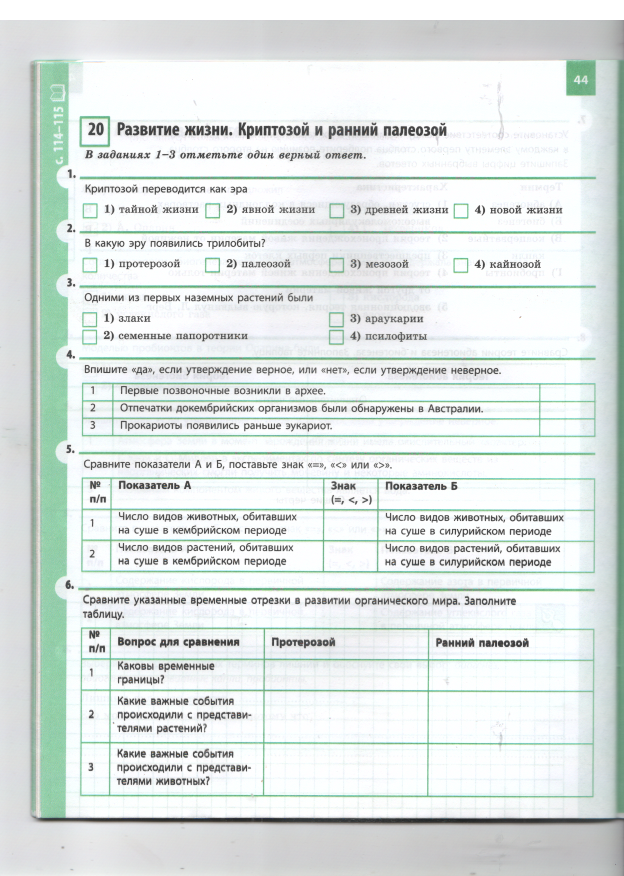 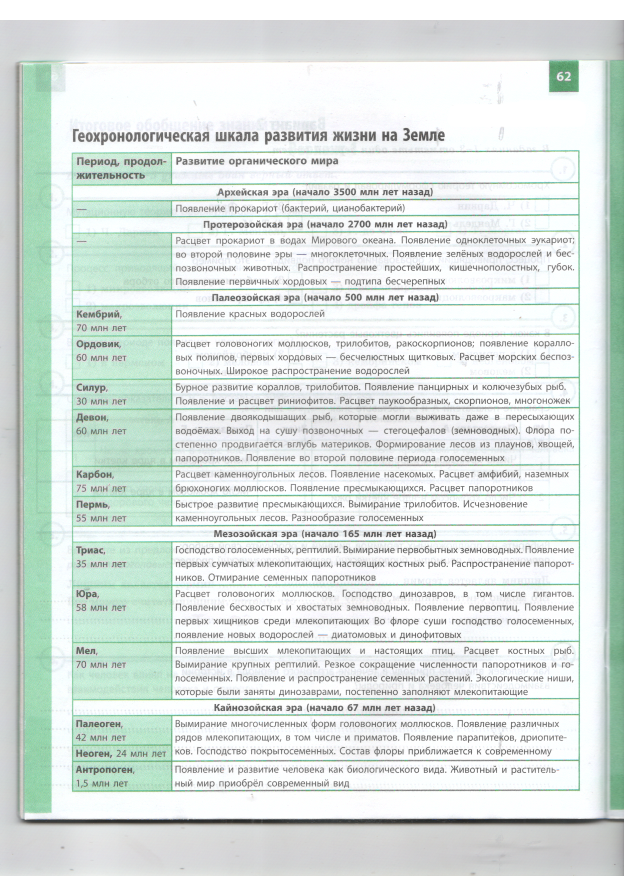 № п/пКлассДата урока по календ. плануТема урокаДата урока в дистанц. формеД/з111А17.04Развитие жизни на Земле. Криптозой. Ранний Палеозой.21.04Параграф 48 учить; выполнить сам. работу.